INSTRUKCKA KORZYSTANIA Z WORKA ANIELSKIEGO Witam Cię serdecznie !!!Zapraszam do przygody z zawartością Worka Anielskiego. Zawartość worka jest ponazywana jako załączniki. Kolejność sięgania po załączniki jest dowolna. Ty decydujesz .Posłuż się załącznikiem nr 1 – różaniecZaproś kogoś do wspólnej modlitwy. Jeśli nikogo nie znajdziesz (wcześniej poszukaj) możesz też modlić się sama.Pomódl się na różańcu (dowolną dziesiątkę różańca) według schematy:W imię Ojca i Syna i Ducha Świętego. Amen.1 Polecam Ci ks. Proboszcza - Ojcze nasz…2 Polecam Ci moich Rodziców - Zdrowaś Mario…3 Polecam Ci moje rodzeństwo (jeśli brak, to za inne osoby z rodziny, możesz je wymienić)- Zdrowaś Mario…4 Polecam Ci moich przyjaciół - Zdrowaś Mario…5 Polecam Ci całą moją klasę - Zdrowaś Mario…6 Polecam Ci tych, których nie lubię - Zdrowaś Mario…7 Polecam Ci wszystkich pracowników szkoły  - Zdrowaś Mario…8 Polecam Ci siebie - Zdrowaś Mario…9 Polecam Ci wszystkie dusze w czyśćcu cierpiące - Zdrowaś Mario…10 Przepraszam za każde zło przeze mnie uczynione - Zdrowaś Mario…11 ……….……( dodaj intencję jaką chcesz) - Zdrowaś Mario…Chwała Ojcu i Synowi i Duchowi Świętemu, jak była na początku, teraz i zawsze i na wieki wieków. Amen. O mój Jezu, przebacz nam nasze grzechy, zachowaj nas od ognia piekielnego, zaprowadź wszystkie dusze do nieba i dopomóż szczególnie tym, którzy najbardziej potrzebują Twojego miłosierdzia.O Maryjo, bez grzechu pierworodnego poczęta, módl się z nami, którzy się do Ciebie uciekamy, i za wszystkimi, którzy się do Ciebie nie uciekają, a zwłaszcza za nieprzyjaciółmi Kościoła Świętego i polecanymi Tobie.Załącznikiem nr 1 możesz posługiwać się wielokrotnie  ale minimum to 1 raz. OK?Jeśli potrzebujesz różańca to nie musisz mi go zwracać. Zatrzymaj go!!!!  Załącznik nr 2 książka pod tytułem : „Co ksiądz o tym sądzi?” Młodzież pyta , a ksiądz odpowiada. Może Ty też stawiasz sobie podobne pytania? Teraz możesz uzyskać odpowiedzi. Możesz czytać książkę kartka po kartce lub tylko tematy Cię interesujące. Zdecyduj sama .Załącznik nr 3 gra karciana „Pierwsi świadkowie Jezusa” Instrukcja wyjaśni Ci wszystko (mam taką nadzieję ).Załącznik nr 4 książka pod tytułem „Mogę zwyciężyć”. Do przeczytania w całości. Krótka, ciekawa i na pewno Ci się przydadzą zawarte w niej informacje .Załącznik 5 coś słodkiego. Poczęstuj domowników. Opowiedz o istnieniu Worka Anielskiego i pozdrów ode mnie  . 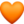 Załącznik nr 6 Książka dla Domownika pod tytułem :Kto to taki”. Przeznaczona jest dla kogoś z Twego domu. Zaproponuj!!! Jeśli masz ochotę Ty również możesz ją przeczytać, myślę, że jest ciekawa.Załącznik nr 7 płyta nagrana przez kandydatów na księży i siostry zakonne. Która piosenka spodobała Ci się najbardziej? Zapamiętaj nr. Ok? Worek Anielski wraca do mnie gdy zostanie spełniony warunek :Chociaż raz posłużyłaś się załącznikiem nr 1.Wszystko przeczytane lub to co interesowało i słodkość zjedzona, no i kilku piosenek wysłuchałaś.Załącznik nr 8 to kartka   z wypisanymi załącznikami. Bardzo proszę o Twoje wnioski. Opisz załącznik: czy  Ci się podobały lub nie. Co najbardziej Ci się podobało, a może jakieś napotkałeś problemy lub ten pomysł jest nie trafiony.? Na odwrocie napisz mi ogólne uwagi dotyczące:Czy Worek Anielski to dobry pomysł?Może coś trzeba zmienić? Może coś trzeba dodać? Co dodać ?Co sądzą Twoi domownicy?Każda sugestia mile widziana. Myślę, że wiesz, że możesz być ze mną szczera . To nowy pomysł i liczę na Twoją pomoc w stworzeniu czegoś ciekawego.Serdecznie pozdrawiam i życzę dobrych chwil z Workiem Anielskim.	Olga Kłoczko